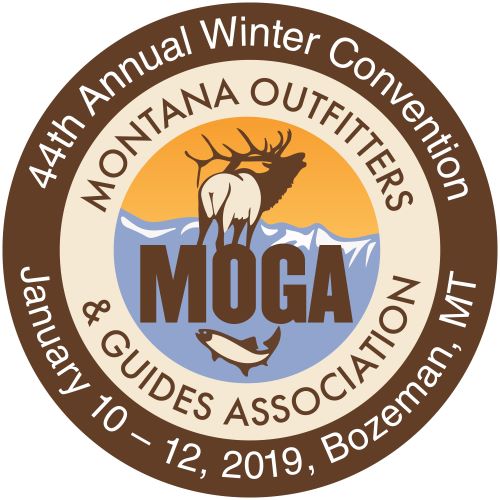 Representing the Interests of the Montana Outfitting Industry Since 194944th MOGA WINTER CONVENTIONConservation Tourism ServiceBest Western Gran Tree InnBozeman, Montana January 10 – 12, 2018Convention AgendaThursday January 10th 1:00 – 4:00 pm		MOGA Board of Directors Meeting	MADISON 3:00 –6:00 pm		Registration Desk Open			FOYER4:00 –6:00 pm 		Tradeshow Setup				ATRIUM/FOYERFriday January 11th 7:30 am 		Registration Desk Open 				FOYER7:15 – 8:00 am	Tradeshow Open – Coffee		 		ATRIUM/FOYER8:00 – 8:30 am 	General Membership Meeting			TAMARACK/ASPEN				President’s Welcome – Wagner Harmon8:30 – 9:30 am 	AIS in Montana and the strategy to address it	TAMARACK/ASPEN 			Thomas Woolf, AIS Bureau Chief9:30 – 10:00 am	 Break/Tradeshow					ATRIUM/FOYER			Coffee10:00 – 10:45	Understanding Montana Stream 			TAMARACK/ASPEN Access Laws			Bill Schenk, FWP Legal Council10:45 – 11:30 am	Successful Outfitter Strategies			TAMARAC/ASPEN Managing Client License Applications to Maximize Draw Success 	Karla Smith (20 min)	New Licensee Lookup System11:30 – 12:00 noon	Break/Tradeshow					ATRIUM/FOYER12:00 – 1:00 pm	Lunch and Guest Speaker				HALITE/CLARK/LEWIS			 Martha Williams – FWP Director1:15 – 2:00 pm	Bear Safety in Bear Country 			TAMARACK/ASPEN Gary Moses, Counter Assault			2:00 – 2:45 pm 	MOGA on the MOVE				TAMARACK/ASPEN       Wagner Harmon, President      Mac Minard, Executive Director2:45 – 3:15 pm	Break/Tradeshow- Coffee and Cookies 		ATRIUM/FOYER3:15 – 4:15 pm	Board of Outfitters Updates/FAQ			TAMARACK/ASPEN 	Rob Arnaud, Todd Earp, Steve Gallus, John Way, Pat Tabor 5 TOP MBO violations and steps necessary to avoid themOA Dos and Don’ts MBO Year-end reporting4:30 – 5:30 pm	Millennials in the Workplace and as Clients	TAMARACK/ASPEN			Mark Willmarth5:30 – 6:30 pm	Happy Hour in Tradeshow Venue			ATRIUM/FOYER			Sponsored by SITKA6:30 pm 		MOGA Awards Dinner 				BALLROOM			Jean Johnson, Guest of HonorSaturday January 12th 7:00 - 8:00 am	Prayer Breakfast 					MADISON 			Pastor Brett LaShell will lead a session of fellowship and thanksgiving 8:00 am 		Registration Desk Open 				FOYER8:30 – 10:30 am	MOGA Members Meeting/Breakouts		TAMARACK/ASPEN Breakout Topics:Legislation.  General discussion on legislative priorities and review of critical races.HADF and Your MOGA MembershipIssues Important to Association Members10:30 – 11:30 pm	Spreading the News to Non-Hunters		TAMARACK/ASPEN 	Diana Rupp12:00 – 1:30 pm 	Lunch 						HALITE/CLARK/LEWIS			 Michael Sabbath - Defending and Advancing Hunting in a Post-Modern World and the Rural – Urban Divide1:45 – 3:45 pm 	Concurrent Conservation Sessions			Madison River Fisheries Management 				TAMARACK/ASPEN		This will be a facilitated discussion open to Convention Registrants (MOGA members or not).  Bring in the experts in the field from Montana and other states.  Explain the Negotiated Rule Making process, identify and examine problem statements and issues and catalog Outfitter opinions. It is hoped that this session result will inform the Outfitter position on management options considered during the Madison River Negotiated Rule Making Process.   Mountain Lion Monitoring and Management Strategy			MADISON This session is open to Convention Registrants and will divided into two discussions:Mountain Lion Monitoring and Management Strategy proposal review – Jay Kolby, FWPManagement strategies, legislation and allocative recommendations – Facilitated Outfitter discussion 4:00 - 4:15 pm 	Meeting Close					TAMARACK/ASPEN 			Wagner Harmon - MOGA President4:30 - 6:00 pm 	Big Hearts under the Big Sky				ATRIUM 			Meet and Greet Check In, Silent Auction, Happy Hour6:00 – 10:00 pm	Big Hearts under the Big Sky				BALLROOMBanquet and Auction	 